CONSEJOCuadragésima séptima sesión ordinaria
Ginebra, 24 de octubre de 2013PROYECTO DE ORDEN DEL DÍA Revisadopreparado por la Oficina de la Unión

Descargo de responsabilidad:  el presente documento no constituye
un documento de política u orientación de la UPOV	Apertura de la sesión	Aprobación del orden del día	Examen de la conformidad de la Ley para la Protección de las Obtenciones Vegetales de Bosnia y Herzegovina con el Acta de 1991 del Convenio de la UPOV (documento C/47/17)	Novedades en relación con el proyecto de Ley de Ghana sobre los Obtentores (documento C/47/18)	Informe del Presidente sobre los trabajos de la octogésima sexta sesión del Comité Consultivo;  aprobación, si procede, de las recomendaciones preparadas por dicho Comité (documento C/47/15)	Aprobación de documentos (documento C/47/13)a)	Documentos TGP:TGP/14/2	Glosario de términos utilizados en los documentos de la UPOV (Revisión)	(documento TGP/14/2 Draft 1)TGP/15/1	[Nuevos tipos de caracteres] [Orientación sobre el uso de marcadores bioquímicos y moleculares en el examen de la distinción, la homogeneidad y la estabilidad (DHE)] (documento TGP/15/1 Draft 5)TGP/0/6	Lista de documentos TGP y fechas de última publicación (Revisión)		(documento TGP/0/6 Draft 1)b)	Notas explicativas:UPOV/EXN/BRD/1	Notas explicativas sobre la definición de obtentor con arreglo al Acta de 1991 del Convenio de la UPOV (documento UPOV/EXN/BRD Draft 7)UPOV/EXN/HRV/1	Notas explicativas sobre los actos respecto del producto de la cosecha 
con arreglo al Acta de 1991 del Convenio de la UPOV (documento UPOV/EXN/HRV Draft 10)c)	Documentos de información:UPOV/INF/6/3	Orientaciones para la redacción de leyes basadas en el Acta de 1991 del Convenio de la UPOV (Revisión) (documento C/47/13, Anexo)UPOV/INF/16/3	Programas informáticos para intercambio (Revisión) (documento UPOV/INF/16/3 Draft 1)UPOV/INF/-EXN/5	Lista de documentos UPOV/INF/-EXN y fechas de última publicación (documento UPOV/INF-EXN/5 Draft 1)	Examen y aprobación del proyecto de programa y presupuesto de la Unión para el bienio 2014-2015 (documento C/47/4)	Estados financieros de 2012 (documento C/47/12)	Atrasos en el pago de las contribuciones al 30 de septiembre de 2013 (documento C/47/11)	Informe anual del Secretario General para 2012 (documento C/47/2);  Informe sobre las actividades realizadas en los nueve primeros meses de 2013 (documento C/47/3)	Informe sobre la marcha de la labor del Comité Administrativo y Jurídico (documento C/47/9)	Informe sobre la marcha de los trabajos del Comité Técnico, de los Grupos de Trabajo Técnico y del Grupo de Trabajo sobre Técnicas Bioquímicas y Moleculares, y Perfiles de ADN en Particular (documento C/47/10)	Calendario de reuniones para 2014 (documento C/47/8)	Elección del nuevo Presidente y del nuevo Vicepresidentea)	del Comité Administrativo y Jurídicob)	del Comité Técnico	Situación en los campos legislativo, administrativo y técnico:a)	Informes de representantes de miembros y observadores (documento C/47/14)b)	Cooperación en materia de examen (documento C/47/5);  Lista de los taxones protegidos por los miembros de la Unión (documento C/47/6);  Estadísticas sobre la protección de las obtenciones vegetales para el período 2008-2012 (documento C/45/7)	Borrador de comunicado de prensa (documento C/4716)	Aprobación de un documento en el que consten las decisiones adoptadas en la sesión	Clausura de la sesión[Fin del documento]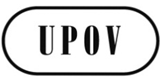 SC/47/1 Rev.ORIGINAL:  InglésFECHA:  30 de septiembre de 2013UNIÓN INTERNACIONAL PARA LA PROTECCIÓN DE LAS OBTENCIONES VEGETALESUNIÓN INTERNACIONAL PARA LA PROTECCIÓN DE LAS OBTENCIONES VEGETALESUNIÓN INTERNACIONAL PARA LA PROTECCIÓN DE LAS OBTENCIONES VEGETALESGinebraGinebraGinebra